Portada (para trabajo impreso color beige con letras negras).Portada debe contener: (como se presenta en ejemplo anterior)-Universidad de Guadalajara-Escudo-Título del trabajo-Modalidad de titulación-Nombre completo del autor sustentante o autores sustentantes.-Nombre del director del trabajo-Ciudad, estado, fecha, mes y año.ORDEN DE LOS APARTADOS Y DOCUMENTOS PARA LA PRESENTACIÓN DE TRABAJOPortada.Hoja en blanco.	Oficio de aceptación de modalidad vigente y opción de Titulación.Carta de autorización de impresión del trabajo por parte del Director, Asesor, Sinodal y del Comité de Titulación (en una sola 	Agradecimientos y/o Dedicatorias (opcional).Índice General.Índice de Figuras.Índice de Tablas.Índice de fotos, etc, según sea el caso.Contenido del Trabajo (Capítulos)Bibliografía, estilo APA	Anexos: Validación del Curriculum: Copias de comprobantes de trabajo como empleado de las empresas involucradas, capacitaciones y participaciones en proyectos mencionados en el informe.Indicaciones Generales:Los Párrafos del texto deben tener un interlineado de 1.5 líneas con Times New Román de 12 puntos, margen derecho, superior e inferior de 2.5 cm, el izquierdo de 3.5 (incluye encuadernación).Los párrafos deben estar completos y justificados a los márgenes establecidos.Para la numeración de las hojas se emplean números arábigos y esta inicia con la primera del Capítulo 1: las hojas que se incluyan antes de este capítulo se numeran con números romanos.Las imágenes o fotos tienen que tener pie de foto o de imagen tamaño arial de 10 puntos.En caso de utilizar imágenes o fotografías, se recomienda 2 (dos) por página para su mejor apreciación, a menos que el trabajo requiera de comparación de varias imágenes.Los planos o dibujos tienen que colocarse como anexos al final del trabajo.Se deberá entregar un CD (con portada) con la versión electrónica del trabajo en formato PDF y Word.A los miembros del jurado se les entregará el trabajo en físico o en CD, según lo soliciten.Presentación del documento en físico debe ser: en tamaño carta, empastado con cubiertas DURAS BEIGE Y LETRAS NEGRAS. Color correspondiente para la carrera de Ingeniería Industrial.Universidad de GuadalajaraCENTRO UNIVERSITARIO DE CIENCIAS EXACTAS E INGENIERÍAS DIVISIÓN DE INGENIERÍASIngeniería Industrial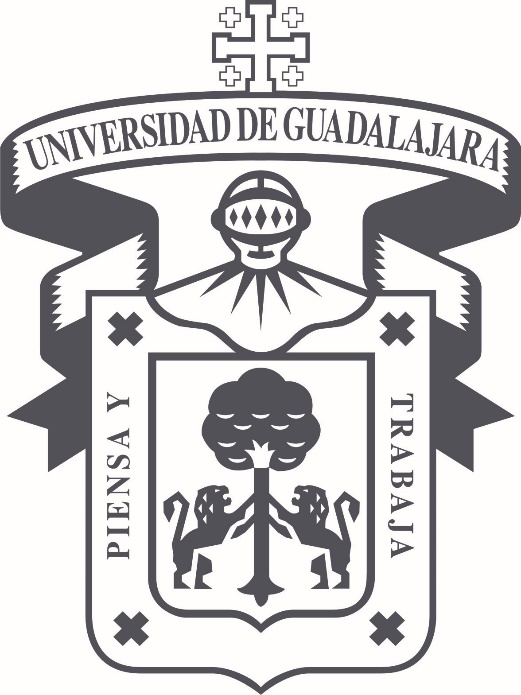 XXXXXXXXXXXXX XXXXXXXXXXX XXXXXXXXXXX  XXXXXXXX  X(TÍTULO DEL TRABAJO)XINFORME DE PRÁCTICAS PROFESIONALES Que para obtener el Título de:INGENIERO INDUSTRIALPresenta:XXXXXX   XXXXXXX  XXXXXXXDirector del Trabajo MTRO.  XXXXXXX  XXXXXX    XXXXXXXXXXXGuadalajara, Jalisco;  Marzo de 2023.TEMASSUBTEMASCapítulo 1. EJERCICIO PROFESIONALEMPRESA (breve descripción)NOMBRE DEL PUESTO:POSICIÓN Y NIVEL DE DECISIÓN:         1.1.1.2 FUNCIÓN:NOMBRE DEL PUESTO: 1.1.2.1 POSICIÓN Y NIVEL DE DECISIÓN:                     FUNCIÓN:EMPRESA (breve descripción)NOMBRE DEL PUESTO:POSICIÓN Y NIVEL DE DECISIÓN:         1.1.1.2 FUNCIÓN:NOMBRE DEL PUESTO: 1.1.2.1 POSICIÓN Y NIVEL DE DECISIÓN:                     FUNCIÓN.…… de acuerdo al número de empresas y puestos.Capítulo 2. DESARROLLO PROFESIONAL.2.1 Área (ejemplo Calidad, Diplomados, Cursos y talleres).Área (IDIOMAS INGLÉS)2.3 Área (MANUFACTURA)2.4 Área (….. según número de áreas desarrolladas)Capítulo 3. DESCRIPCIÓN DE PROBLEMA O PROYECTO, SU DESARROLLO Y RESULTADO.PRIMER PROBLEMA (nombre del problema) DEFINICIÓN (planteamiento del problema). SOLUCIÓN PROPUESTA.APLICACIÓN DE LA TÉCNICA.EVALUACIÓN DEL RESULTADO.3.2 SEGUNDO PROBLEMA.      3.2.1 DEFINICIÓN.      3.2.2 SOLUCIÓN PROPUESTA.3.2.3 APLICACIÓN DE LA TÉCNICA.3.2.4 EVALUACIÓN DEL RESULTADO.3.3 TERCER PROBLEMA. (pueden ser 2 o 3)      3.3.1 DEFINICIÓN.      3.3.2 SOLUCIÓN PROPUESTA.3.3.3 APLICACIÓN DE LA TÉCNICA.EVALUACIÓN DEL RESULTADO. Capítulo 4. EVALUACIÓN Y EXPECTATIVAS PROFESIONALES4.1 EVALUACIÓN DE LA FORMACIÓN EN EL DESEMPEÑO PROFESIONAL.EXPECTATIVAS PROFESIONALES: